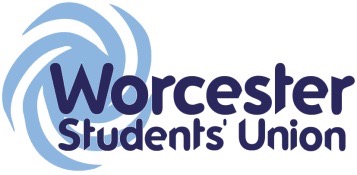 Executive Officer Report to Student CouncilOfficer Name / Role: Fran Storey, Student Disability OfficerDate of report: 31st March 2016What work have you been undertaking towards your objectives since the last meeting? Please limit this to 5 items.Continued working on the disabled student survey report;Attended the NUS Disabled Student Conference;Continued to support disabled students with issues/concerns;Working with DDS re the changes to DSA and its implications;Monitoring and updating Facebook page when applicable.What progress have you made on actions you have been mandated by Student Council to carry out?N/AList up to 5 other duties of note have you been carrying out within your role and state how has this been benefitting students?Putting together a powerpoint presentation regarding the changes to DSA, its implications, the stance that NUS is taking on the matter and things that we can do to help our students. This will be presented on Friday 8th April at 9am to representatives from Student Services. This will benefit students because I am hoping that the SU can work with Student Services to ensure that the changes in DSA will have a minimal impact on our students.The Disabled Student Survey will be presented at a date yet tbc to representatives of Student Services, the university and SU, it draws together the responses from 130 respondents covering many aspects of their student experience. I hope that whatever results are aired that those present will see it as constructive criticism that can be built on to enhance the disabled student experience. I have found some student volunteers who are going to be part of a focus group alongside representatives from student services, it is hoped that the group will highlight problems and devise solutions regarding student issues. What are the 5 key tasks you aim to get done before the next meeting?Continue supporting disabled students;Speak to the university regarding signposting for pastoral care and the quiet spaces in Bredon;To arrange the next ‘Chill & Chat’ session;To meet with Caryn Thorogood regarding the next step to take re DSA changes.Monitor and update Facebook page where applicable.What, in particular, do you want to draw to Student Council’s attention?  (This might include events/activities you’re planning, feedback from meetings you’ve attended or something you’d like Student Council to discuss or debate,  for instance).